____________________________________________(INSERT DATE)Dear Mr NeenanRequest for School to Administer MedicationI am writing to confirm that I, ________________________________________________(INSERT NAME AND RELATION)completed the online medical consent form on _______________________________________ 		(INSERT DATE)Complete: 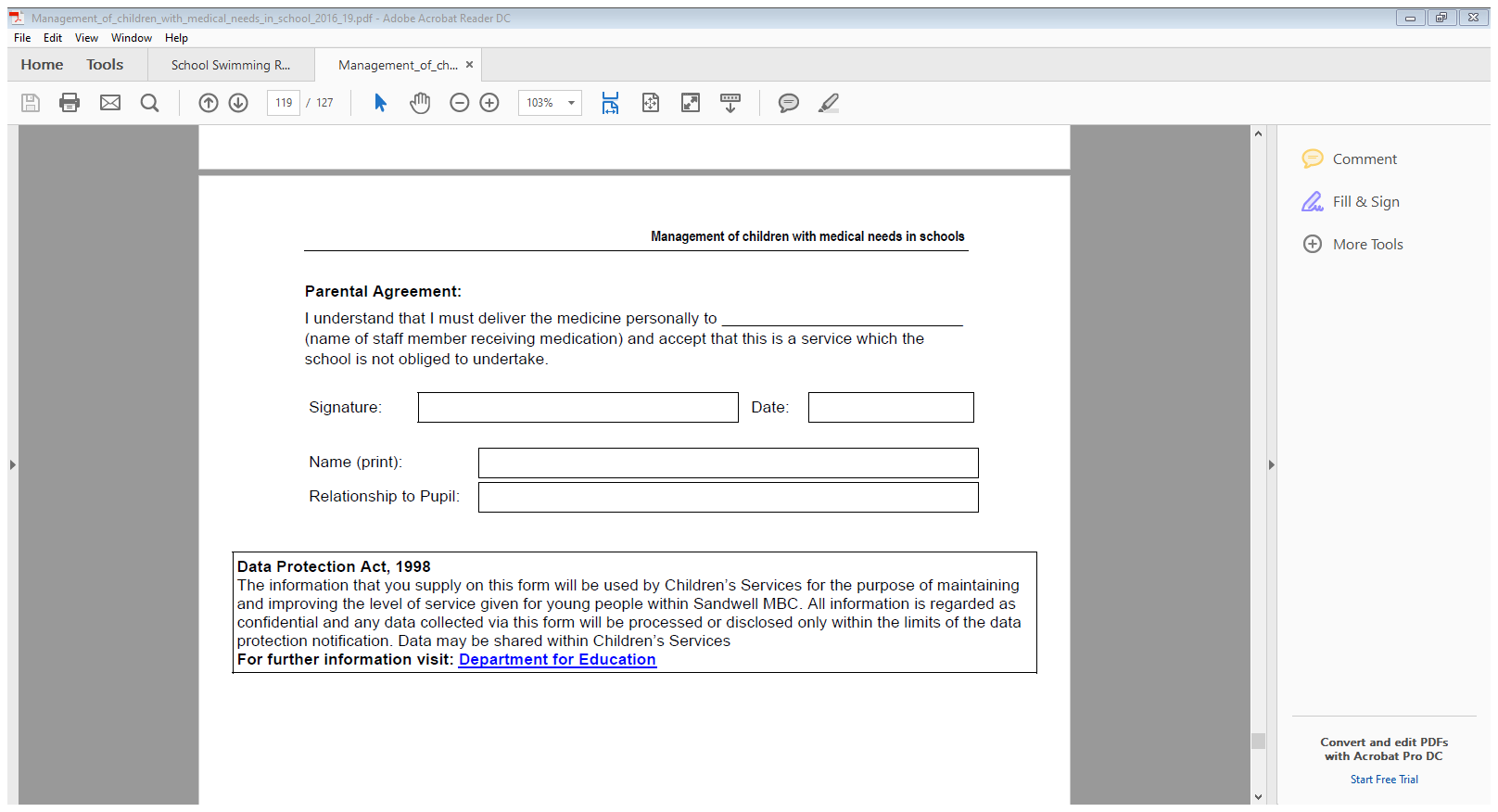 Kind regards_______________________________________(YOUR NAME)